PENGARUH HATE SPEECH DAN CYBER BULLYING RAS ASIA DI AMERIKA TERHADAP KEAMANAN ETNIS ASIA DI AMERIKA SERIKATTHE EFFECT OF HATE SPEECH AND CYBER BULLYING OF ASIAN RACES IN AMERICA ON THE SECURITY OF ETHNIC ASIANS IN THE UNITES STATESSKRIPSIDiajukan untuk Memenuhi Salah Satu SyaratDalam Menempuh Ujian Sarjana Program Strata SatuPada Jurusan Ilmu Hubungan InternasionalDisusun Oleh:Yola Megawati182030121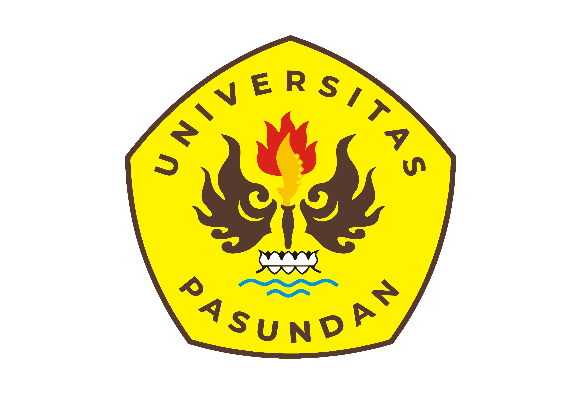 FAKULTAS ILMU SOSIAL DAN ILMU POLITIKUNIVERSITAS PASUNDANBANDUNG2022